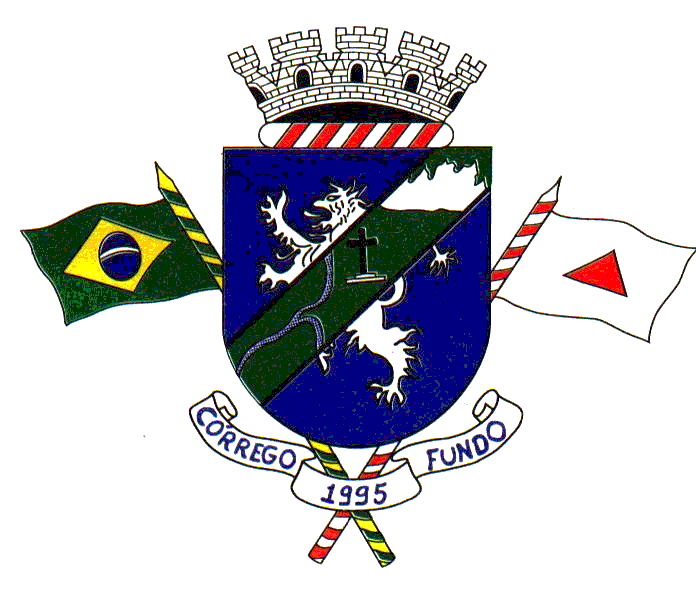 SECRETARIA MUNICIPAL DE EDUCAÇÃOCNPJ 30.622.687/0001-68RUA JOAQUIM GONÇALVES DA FONSECA, 15 MIZAEL BERNARDESCEP: 35.568-000 - CÓRREGO FUNDO – MINAS GERAISTELEFONE: (37) 3322-9465    Designação Abril/2023De acordo com Processo Seletivo Simplificado nº 01/20221 - DA DATA E HORÁRIO DA DESIGNAÇÃO.2 - DO QUADRO DE VAGAS 2.1 – Professor PEB I.3 – DISPOSIÇÕES GERAIS 3.1 – Será observada estritamente a ordem de classificação do Processo Seletivo Simplificado.3.2 – Número de vagas sujeito à alteração.Córrego Fundo, 24 de abril de 2023.____________________________________________________________________Adriana Aparecida da SilveiraSecretária Municipal de EducaçãoDIAHORÁRIOLOCAL DE DESIGNAÇÃO26/04/202317:00Sede da Secretaria Municipal de Educação de Córrego FundoInstituiçãoVagasPeríodoTurnoE. M. Tereza Maria de Faria Vaz06IndeterminadoVespertino E. M. Tereza Maria de Faria Vaz04IndeterminadoMatutinoE. M. Tereza Maria de Faria Vaz01Até 06-05-23VespertinoE.M. Rafael José Alves04IndeterminadoVespertino Centro M. de Educação Infantil Sol Nascente01IndeterminadoMatutino